Дополнительное образование:    Курс  Wilson Learning ПРОФЕССИОНАЛЬНА ДЕЯТЕЛЬНОСТЬНАЗАРЕНКО ОЛЕГ СЕМЁНОВИЧ                                                          Образование:  Высшее  (Очное)1990-1995г.г.Кубанский Государственный Аграрный Университет. Диплом ЭВ №201586Ученый агроном1996-1998г.гСлужба в армии. Старший лейтенант.01.1998- 07.2002ООО «Оригинал» Заместитель директора.Привлечение клиентов. Заключение договоров.   Контроль за оперативной деятельностью предприятия. Набор и обучение персонала. Руководство производственно-хозяйственной деятельностью цеха металлоконструкций.07.2002-07.2005ООО «Луис Дрейфус Восток».  Эксперт – логистикОсуществление поиска поставщиков зерновых и масличных культур. Проведение переговоров на всех этапах взаимодействия. Координация завоза и отгрузок с пунктов ответственного хранения (элеваторы). Сопровождение и контроль договоров поставок (сроки исполнения обязательств, качество поставляемой продукции, сертификаты качества, ветеринарные сертификаты и т.д.)09.2005-05.2007ООО «БУНГЕ СНГ». Специалист -логистик05.2007-07.2017ООО «БУНГЕ СНГ».  Директор регионального отделения в подразделении зерна и маслосемян.Организация и планирование закупочной деятельности регионального отделения;Полное сопровождение коммерческих сделок, контроль выполнения договорных обязательств;Поиск и привлечение поставщиков и покупателей, проведение переговоров, согласование и подписание договоров;Организация закупочной деятельности на линейных элеваторах, у сельхозпроизводителей и посредников, формирование региональной  базы поставщиков;Организация контроля поставок и оплаты;Расчет логистики, организация и контроль доставки товара в порты назначения (а/м и ж/д транспорт);Организация отгрузки на экспорт водным и ж/д транспортом; Взаимодействие с транспортными, экспедиторскими и сюрвейерскими компаниями;Формирование и исполнение бюджета регионального отделения, бизнес-планированиеМониторинг и анализ состояния рынка зерновых в регионе;Работа с дебиторской задолженностью;Обеспечение своевременной погрузки судов при взаимодействии с портом, портовым элеватором;08.2017-10.2019OOO «СКАЙ»  Директор обособленного регионального подразделении зерна .Организация и планирование закупочной деятельности регионального отделения;Полное сопровождение коммерческих сделок, контроль выполнения договорных обязательств;Поиск и привлечение поставщиков и покупателей, проведение переговоров, согласование и подписание договоров;Организация закупочной деятельности на линейных элеваторах, у сельхозпроизводителей и посредников, формирование региональной  базы поставщиков;Организация контроля поставок и оплаты;Расчет логистики, организация и контроль доставки товара в порты назначения (а/м и ж/д транспорт);Организация отгрузки на экспорт водным и ж/д транспортом; Взаимодействие с транспортными, экспедиторскими и сюрвейерскими компаниями;Формирование и исполнение бюджета регионального отделения, бизнес-планированиеМониторинг и анализ состояния рынка зерновых в регионе;Работа с дебиторской задолженностью;Обеспечение своевременной погрузки судов при взаимодействии с портом, портовым элеватором;Личные качества: Коммуникабельность, Пунктуальность, Стрессоустойчивость, Умение работать с большими объёмами информации,  Умение организовывать работу в коллективе.Дополнительная информация:Пользователь ПК (Microsoft Word , Microsoft Excel, Microsoft Power  Point, Internet,  электронная почта)Водительское удостоверение  категории В,С (27 лет)Английский язык (Elementary)Большой опыт работы по прямой перевалке зерновых и масличных культур.Знание рынка зерновых в ЮФОЗнание стандартов качества зерновых и масличных культур, формирование судовых партий .Опыт в анализе и оценки состояния конкурентной среды зернового рынка. Анализ спроса и предложенийОбширная клиентская база 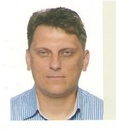 